Муниципальное дошкольное образовательное бюджетное учреждение«Детский сад комбинированного вида № 20»Конспект нетрадиционной работы с родителями«Вот и стали мы на год взрослее»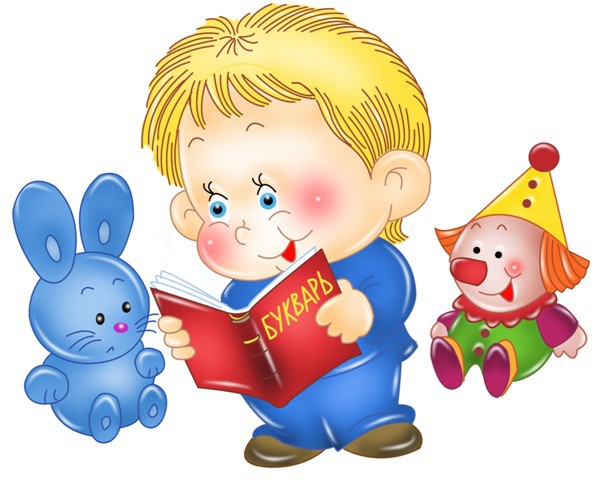 Воспитатель: Шаврина Н.А.Оренбург, 2015Дети под музыку входят в зал.  Встают полукругом.Воспитатель: Наш уютный детский садВсем гостям сегодня рад.Солнышком умылся,С утра принарядился.И радушно без затей,Принимает он гостей.- Милые, добрые, прекрасные, самые лучшие родители на свете! Мы рады видеть Вас в нашем зале. Вот и закончилось лето. Все мы с нетерпением ждали встречи с вами, наши любимые дошколята! Вы за лето так подросли, окрепли. Поздравляем всех с началом нового учебного года. Новый учебный год – это не только новые друзья, но и новые знания, открытия. Вместе мы будем продолжать познавать новое, раскрывать тайны природы, исследовать мир, разучивать новые песни и танцы и, конечно же, многое другое. А какие вы сегодня нарядные, красивые. Вот интересно, кого в зале больше: девочек или мальчиков? Кто скажет? (Обращается к детям).Воспитатель предлагает проверить.- Когда я скажу «мальчики» - мальчики громко топают, а если «девчонки» - девочки хлопают. Сейчас узнаем, кого же в зале больше.Дети хлопают и топают, сначала по очереди, затем все вместе.Воспитатель: Молодцы! Видно мальчиков и девочек в зале поровну!Воспитатель: На музыкальных занятиях мы очень любим, петь песни, и сейчас исполним одну из них.Дети поют песню «Солнышко».Воспитатель: Молодцы ребята, проходите на стульчики.Воспитатель: Летом ребята много трудились над развитием своей речи. Это было не так просто. Приходилось много работать, проявлять терпение, волю, верить в победу. С художественным словом ребята знакомились в игровых ситуациях, в режимных моментах, на прогулках. Дети читают стихи.Воспитатель: Все лето ребята-дошколята закрепляли и повторяли правила дорожного движения. Сейчас у нас в зале появятся воробушки и автомобили.Воробушки полетайте в игру поиграйте.Проводится игра «Воробушки и автомобиль».Воспитатель: На прогулках мы играли солнышком и дождиком.Проводится игра «Солнышко и дождик».Воспитатель: Уважаемые родители разрешите представить Вам педагога – психолога, которая поможет совет и станет добрым другом для наших ребят.Выступление психолога.Воспитатель: Уважаемые родители как вы думаете почему наши ребята - дошколята выросли такими крепкими. (Ответы родителей). Правильно, каждое утро мы с ребятами делали утреннюю зарядку на свежем воздухе. Сейчас мы покажем вам элемент зарядки и просим желающих делать зарядку вместе снами.Дети под музыку выполняют динамические упражнения «У жирафа пятна, пятнышки везде».Воспитатель: Наблюдая за живой и неживой природой, дети учили стихи и заклички. Приглашаются дети для чтения стихотворений.Воспитатель:Каждый здесь не просто гость,А программы нашей гвоздь.Раз пришёл, не хмурь лица!Будь весёлым до конца!- Приглашаем показать домашнее задание.Воспитатель: Молодцы и с домашним заданием справились. А сейчас для Вас веселый танец.Дети танцуют танец «Я на сцену выхожу».Воспитатель: Вот и подошла к концу наша встреча. Ребята очень старались.  Любите и берегите друг друга. Ребёнок – это солнышко,Ребёнок – это ветер,Ребёнок – это главное,Что есть у нас на свете. Приглашаем Вас пройти к нам в группу на чаепитие.Дождик, дождик, кап да кап!Ты не капал бы на пап,Ты не капал бы на мам –Приходил бы лучше к нам:Папам - сыро, мамам - грязно,Нам с тобою - распрекрасно!Надувала Кошка шар,А Котенок ей мешал:Подошел и лапкой топ!А у Кошки шарик - лоп!Тучка с солнышком опятьВ прятки начали играть.Только солнце спрячется,Тучка вся расплачется.А как солнышко найдётся,В небе радуга смеётся. 